Reg. determina N. 87  del  13/09/2019CIG: Z2129C376F ALL’ALBO DELLA SCUOLAAGLI ATTI DELLA SCUOLAAL SITO WEB DELLA SCUOLADetermina a contrarre per rinnovo della convenzione con l’associazione di volontariato famiglie portatori di handicaps Insieme per il servizio di assistenza educativa e materiale a favore di alunni e studenti portatori di handicapsLA DIRIGENTE SCOLASTICAVISTO 	il R.D 18 novembre 1923, n. 2440, concernente l’amministrazione del Patrimonio e  dello Stato ed il relativo regolamento approvato con R.D. 23maggio 1924, n. 827 e ss.mm. ii.; VISTA	la legge 7 agosto 1990, n. 241 “Nuove norme in materia di procedimento amministrativo e di diritto di accesso ai documenti amministrativi” e ss.mm.ii.; VISTO 	il Decreto del Presidente della Repubblica 8 marzo 1999, n. 275, concernente il Regolamento recante norme in materia di autonomia delle Istituzioni Scolastiche, ai sensi della legge 15 marzo 1997, n. 59; VISTA 	la legge 15 marzo 1997 n. 59, concernente “Delega al Governo per il conferimento di funzioni e compiti alle regioni ed enti locali, per la riforma della Pubblica Amministrazione e per la semplificazione amministrativa"; VISTO 	il Decreto Legislativo 30 marzo 2001, n. 165 recante “Norme generali sull’ordinamento del lavoro alle dipendenze della Amministrazioni Pubbliche” e ss.mm.ii.; VISTO 	l’art. 125 del D.Lgs 163/2006 “Codice dei contratti pubblici di lavori, servizi e forniture”; VISTO 	il Regolamento di esecuzione del Codice dei Contratti Pubblici (D.P.R. 5 ottobre 2010, n. 207); VISTO 	il Decreto Interministeriale  n. 129/2018, relativo al  “Regolamento concernente le Istruzioni generali sulla gestione amministrativo-contabile delle istituzioni scolastiche"; 	VISTO 	 il Piano Triennale dell’Offerta Formativa della scuola per gli a.s. 2019/22 approvato dal Consiglio d’Istituto con delibera n. 86 del 07/01/2019;RILEVATA 	l’assenza di convenzioni CONSIP attive avente ad oggetto l’assistentato materiale;CONSTATATO	che la spesa in oggetto rientra nei limiti di valore e nelle categorie                                      Merceologiche elencate nel  regolamento  adottato  dall’Istituzione  scolastica           per l’acquisizione in economia di beni e servizi, in conformità al D.P.R. 207/2010;VISTE	le Convenzioni già stipulate  tra questa Istituzione Scolastica e l’Associazione di Volontariato  “INSIEME” -Associazione Famiglie di Portatori di Handicaps per il servizio di assistenza educativa e materiale a favore di alunni portatori di handicaps Prot. N. 4977/C14 del 09.10.18 per il periodo dal 01/10/2018 al 31/12/2018 e Prot.n.46/C14 del 07/01/2019 per il periodo dal 07/01/2019 al 31/05/2019;TENUTO CONTO 	dell’esperienza lavorativa acquisita dall’assistente materiale Rivieccio Alfredo, maturata presso questa Istituzione Scolastica; TENUTO CONTO  	del riscontro positivo manifestato dai genitori relativo alle procedure di assistenza   adottate dall’operatore materiale  ed in particolare del rapporto di fiducia e di sinergia  intercorso con gli stessi alunni portatori di handicap e l’operatore;   CONSIDERATO    	la necessità e l’urgenza di continuare ad assistere gli alunni diversamente abili;VISTO	il modico valore economico del servizio richiesto e che per il suo affidamento non si necessita di avviso pubblico;VISTO	il preventivo della su indicata Associazione assunto a prot.n. 4039/C14 del 12/09/2019;VISTA                        	 la disponibilità di bilancio;RITENUTO                 	   di procedere in merito;tutto ciò visto e rilevato, che costituisce parte integrante del presento attoDETERMINAArt. 1 OggettoSi dispone il rinnovo, con l’Associazione di volontariato “INSIEME” -Associazione Famiglie di Portatore  di Handicaps  per il servizio di assistenza educativa e materiale a favore di alunni e studenti portatori di handicaps del plesso della scuola primaria San Vito per l’anno scolastico 2019/2020 per una unità di operatore assistenziale.Art. 2 Criterio del rinnovoIl criterio di scelta del contraente è quello di cui all’art. 36 comma 2 lett. a) del D.Lgs 50/2016.Art. 3 ImportoL’importo omnicomprensivo che si riconoscerà all’Associazione di volontariato “INSIEME” -Associazione Famiglie di Portatore  di Handicaps per il servizio di assistenza educativa e materiale a favore di alunni e studenti portatori di handicaps è di Euro 1.400,00 (millequattrocento/00) per il periodo dal 13/09/2019 al 31/12/2019.Art. 4 Tempi di esecuzioneIl servizio di assistenza materiale si svolgerà dal 13/09/2019 al 31/12/2019 e sarà sospeso nei periodi di sospensione  dell’attività didattica come da calendario scolastico. Art. 5Ai sensi dell’art. 125 comma 2  e dell’art. 10 del D.Lgs 163/2006 e dell’art. 5 della legge 241 del 7 agosto 1990, viene nominato Responsabile del Procedimento la Dott.ssa Maria Aurilia , Dirigente Scolastica  di questa Istituzione Scolastica.                                                                                                          La Dirigente Scolastica                                                                                                           Dott.ssa Maria Aurilia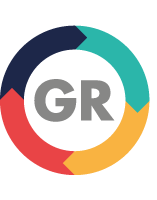 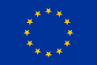 36° Distretto Scolastico ISTITUTO COMPRENSIVO STATALE  “Giampietro - Romano”Via A. De Curtis, 7 (ex viale  Lombardia) - 80059 Torre del Greco (Na) Tel./ fax 081/8813418  Cod. Fisc. 80035700634    Cod. Mecc.: NAIC8BK00T  UNI – EN – ISO 9004:2009       e-mail: naic8bk00t@istruzione.it  -  naic8bk00t@pec.istruzione.it  -  Web site: www.icsgiampietroromano.gov.it